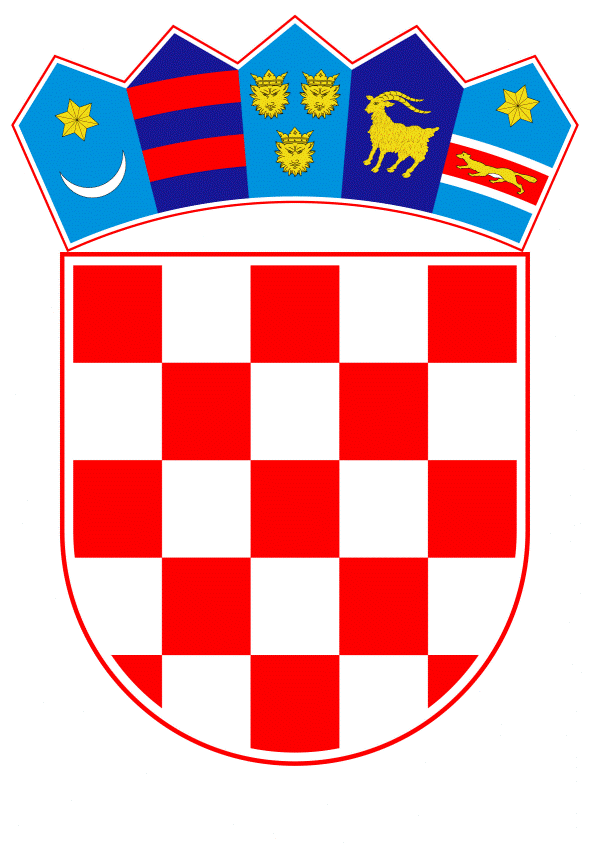 VLADA REPUBLIKE HRVATSKEZagreb, 19. rujna 2022.______________________________________________________________________________________________________________________________________________________________________________________________________________________________      Banski dvori | Trg Sv. Marka 2  | 10000 Zagreb | tel. 01 4569 222 | vlada.gov.hrVLADA REPUBLIKE HRVATSKENacrt	PRIJEDLOG ODLUKE O SUDJELOVANJU ORUŽANIH SNAGA REPUBLIKE HRVATSKE U OPERACIJI POTPORE MIRU KFOR NA KOSOVU Zagreb, rujan 2022.PRIJEDLOG ODLUKE O SUDJELOVANJU ORUŽANIH SNAGA REPUBLIKE HRVATSKE U OPERACIJI POTPORE MIRU KFOR NA KOSOVU USTAVNA OSNOVA ZA DONOŠENJE ODLUKENa temelju članka 7. stavka 5. Ustava Republike Hrvatske („Narodne novine“, br. 85/10. – pročišćeni tekst i 5/14. – Odluka Ustavnog suda Republike Hrvatske) pokreće se postupak za donošenje Odluke o sudjelovanju Oružanih snaga Republike Hrvatske u operaciji potpore miru KFOR na Kosovu (u daljnjem tekstu: Odluka).OCJENA DOSADAŠNJEG STANJA	Operacija potpore miru KFOR na Kosovu od početka ima posebnu važnost za Republiku Hrvatsku jer se nalazi u njezinu neposrednom susjedstvu gdje eventualna pojava nestabilnosti ili izbijanje veće sigurnosne krize može imati implikacije na stabilnost i sigurnost područja jugoistočne Europe.	Republika Hrvatska istodobno nastavlja razvijati bilateralnu obrambenu suradnju s Republikom Kosovo, ponajprije usmjerenu na stručnu potporu i prijenos iskustava u izgradnji sigurnosno-obrambenog resora. Republika Hrvatska podupire napore koje kosovska Vlada ulaže u približavanje NATO-u i Europskoj uniji. U tom kontekstu važna je i Američko-jadranska povelja u kojoj Republika Kosovo ima status zemlje promatrača te punu potporu Republike Hrvatske za punopravno članstvo. Operacija potpore miru KFOR uspostavljena je Rezolucijom Vijeća sigurnosti Ujedinjenih naroda 1244 od 10. lipnja 1999. te Vojno-tehničkim sporazumom NATO-a i Savezne Republike Jugoslavije i Srbije. Operacija potpore miru se provodi u sklopu Poglavlja VII. Povelje Ujedinjenih naroda. Nakon proglašenja Deklaracije o nezavisnosti Republike Kosovo 17. veljače 2008. NATO je potvrdio nastavak operacije u skladu s Rezolucijom Vijeća sigurnosti Ujedinjenih naroda 1244 od 10. lipnja 1999.Početkom 2015. NATO je usvojio koncept prilagodbe veličine vojnih snaga u okviru operacije KFOR koji se temelji na prosudbi situacije na terenu. Ovakav pristup omogućuje da se veličina snaga prilagođava u skladu sa sigurnosnom prosudbom čime je napušteno dotadašnje načelo kalendarskog pristupa, kojim su faze određivane fiksnim datumima. Tranzicija operacije ovisi o preporukama zapovjednika operacije, a temelji se na sigurnosnoj situaciji na terenu.Kako se sigurnosna situacija u Republici Kosovo poboljšavala, NATO je postupno prilagođavao strukturu KFOR-a prema manjim i fleksibilnijim snagama s manje stacionarnih zadaća. O prilagodbi strukture KFOR-a odlučuje NATO-ovo Sjevernoatlantsko vijeće (North Atlantic Council), dok je operaciji nadređeno NATO-ovo Združeno zapovjedništvo snaga u Napulju (Joint Force Command Naples)Temeljne zadaće operacije potpore miru KFOR su sprječavanje obnavljanja neprijateljstava, izgradnja sigurnog okružja, uključujući javni red i mir, potpora međunarodnim humanitarnim naporima, osiguravanje provedbe sklopljenih sporazuma te potpora razvoju Kosovskih snaga sigurnosti. NATO i operacija potpore miru KFOR u Republici Kosovu nastavljaju suradnju s Ujedinjenim narodima, Europskom unijom i drugim međunarodnim čimbenicima, osobito s EULEX-om (European Union Rule of Law Mission in Kosovo). Budući da je Zapovjedništvo operacije potpore miru KFOR putem nadređenog Savezničkog zapovjedništva za operacije učestalo izvještavalo saveznice o potrebi odgovarajuće popune operacije KFOR, Republika Hrvatska je 2020. godine odlučila povećati hrvatski kontingent u KFOR-u s dotadašnjih 40 na do 150 pripadnika Oružanih snaga Republike Hrvatske s do dva helikoptera Hrvatskoga ratnog zrakoplovstva, uz mogućnost rotacije.Hrvatski sabor je 27. studenoga 2020. donio Odluku o sudjelovanju Oružanih snaga Republike Hrvatske u operaciji potpore miru KFOR na Kosovu („Narodne novine“, br. 133/20.) u skladu s kojom se u 2021. i 2022. može u tu operaciju uputiti do 150 pripadnika Oružanih snaga Republike Hrvatske s do dva helikoptera Hrvatskoga ratnog zrakoplovstva, uz mogućnost rotacije.U svibnju 2021. u Republiku Kosovo upućen je 35. hrvatski kontingent s motoriziranom satnijom Hrvatske kopnene vojske kao glavnim elementom uz dodatne sastavnice poput tima besposadnih sustava te logističkog osoblja. U studenome 2021. u tu operaciju upućen je 36. hrvatski kontingent, a od svibnja 2022. u KFOR-u sudjeluje 37. hrvatski kontingent. Od veljače 2022. u sastav hrvatske satnije integriran je i pješački vod Oružanih snaga Republike Albanije. Time je u isto vrijeme unaprijeđen doprinos obje države KFOR-u, kao i bilateralna vojna suradnja između Republike Hrvatske i Republike Albanije.Ministar obrane Republike Hrvatske dr. sc. Mario Banožić, krajem 2021. godine boravio je u službenom posjetu Republici Kosovu, kada je održao sastanak sa zapovjednikom KFOR-a, general-bojnikom Ferencem Kajarijem (Oružane snage Mađarske) koji je izrazio zadovoljstvo hrvatskim doprinosom KFOR-u te pohvalio profesionalnost i visoku razinu vještina i sposobnosti pripadnika Oružanih snaga Republike Hrvatske. RAZLOZI I CILJEVI DONOŠENJA ODLUKESudjelovanje u međunarodnim operacijama u skladu je sa strateškim opredjeljenjem Republike Hrvatske, čime se Republika Hrvatska svrstava među odgovorne članice međunarodne zajednice koje su spremne preuzeti svoj dio tereta u izgradnji i očuvanju međunarodne sigurnosti. Republika Hrvatska snažno podupire napore NATO-a u održavanju sigurnosti u Republici Kosovo i široj regiji. Operacija potpore miru KFOR ima poseban značaj za Republiku Hrvatsku jer je područje operacije u našem neposrednom susjedstvu, gdje bi bilo kakvo pogoršanje sigurnosti imalo posljedice na stabilnost cijele regije, uključujući i Republiku Hrvatsku. Stoga je namjera Republike Hrvatske nastaviti angažman u Republici Kosovu sudjelovanjem u KFOR-u sve do okončanja ove NATO vođene operacije.  Trenutačno je u ovoj operaciji KFOR raspoređen 37. hrvatski kontingent sa 147 pripadnika Oružanih snaga Republike Hrvatske i jednim helikopterom Hrvatskoga ratnog zrakoplovstva. Područja razmještaja su kamp „Film City“ (u blizini Prištine), kamp „Villaggio Italia“ (u blizini Peći) i APOD Slatina (između Prištine i Kosovske Mitrovice).  Hrvatski kontingent usredotočen je primarno na izvršavanje zadaća što uključuje potporu lokalnoj zajednici i međunarodnim organizacijama, održavanje sposobnosti brzog razmještaja na području Regionalnog zapovjedništva Zapad, provedbu zajedničkih ophodnji s ostalim pripadnicima operacije te zadaćama osiguranja.Ostale zadaće hrvatskoga kontingenta uključuju provedbu zračnog transporta, rad stožernog osoblja u stožeru operacije KFOR, kao i rad u savjetničkom timu na razini Ministarstva obrane Republike Kosovo i Kosovskih snaga sigurnosti.Tijekom sudjelovanja Oružanih snaga Republike Hrvatske u operaciji potpore miru KFOR u Republici Kosovu u protekle dvije godine, utvrđeno je da postoji potreba za sudjelovanjem u ovoj operaciji do 160 pripadnika Oružanih snaga Republike Hrvatske u 2023. i 2024. Time bi se omogućila daljnja potpora provedbi operacije potpore miru KFOR kao i potpora razvoja sposobnosti Oružanih snaga Republike Hrvatske.Slijedom navedenoga, Republika Hrvatska predlaže nastavak sudjelovanja Oružanih snaga Republike Hrvatske u operaciji potpore miru KFOR na Kosovu u 2023. i 2024. godini ukupno s do 160 pripadnika Oružanih snaga Republike Hrvatske i s do dva helikoptera Hrvatskoga ratnog zrakoplovstva, uz mogućnost rotacije.POTREBNA FINANCIJSKA SREDSTVAFinancijska sredstva za provedbu ove Odluke osigurana su na razdjelu Ministarstva obrane u Državnom proračunu Republike Hrvatske 2022. i projekcijama za 2023. i 2024. i okviru su limita određenih za razdjel 030 Ministarstvo obrane u Odluci o proračunskom okviru za razdoblje 2023.-2025. koju je Vlada Republike Hrvatske donijela 30. lipnja 2022. Prijedlog		Na temelju članka 54. stavka 2. Zakona o obrani („Narodne novine“, br. 73/13, 75/15, 27/16, 110/17 – Odluka Ustavnog suda Republike Hrvatske, 30/18 i 70/19), na prijedlog Vlade Republike Hrvatske i uz prethodnu suglasnost Predsjednika Republike Hrvatske, Hrvatski sabor na sjednici _______________ 2022. donio jeO D L U K UO SUDJELOVANJU ORUŽANIH SNAGA REPUBLIKE HRVATSKE U OPERACIJI POTPORE MIRU KFOR NA KOSOVU I.	U operaciju potpore miru KFOR na Kosovu upućuje se u 2023. i 2024. godini do 160 pripadnika Oružanih snaga Republike Hrvatske s do dva helikoptera Hrvatskoga ratnog zrakoplovstva, uz mogućnost rotacije.II.Izvješće o sudjelovanju Oružanih snaga Republike Hrvatske u operaciji potpore miru iz točke I. ove Odluke bit će dio Godišnjeg izvješća o obrani koje Vlada Republike Hrvatske podnosi Hrvatskome saboru.III.Ova Odluka stupa na snagu osmoga dana od dana objave u „Narodnim novinama“.O B R A Z L O Ž E N J ETočkom I. određuje se da Hrvatski sabor donosi Odluku o sudjelovanju Oružanih snaga Republike Hrvatske u operaciji potpore miru KFOR u Republici Kosovu. Pravni temelj za donošenje Odluke Hrvatskoga sabora je članak 7. stavak 5. Ustava Republike Hrvatske („Narodne novine“, br. 85/10 – pročišćeni tekst i 5/14 – Odluka Ustavnog suda Republike Hrvatske) koji propisuje da Oružane snage Republike Hrvatske mogu prijeći njezine granice ili djelovati preko njezinih granica na temelju Odluke Hrvatskoga sabora, koju predlaže Vlada Republike Hrvatske, uz prethodnu suglasnost Predsjednika Republike Hrvatske. Zakon o obrani („Narodne novine“, br. 73/13, 75/15, 27/16, 110/17 – Odluka Ustavnog suda Republike Hrvatske, 30/18 i 70/19) u članku 54. stavku 2. na istovjetan način uređuje ovo područje. U operaciju potpore miru KFOR u Republici Kosovu upućuje se u 2023. i 2024. s do 160 pripadnika Oružanih snaga Republike Hrvatske i s do dva helikoptera Hrvatskoga ratnog zrakoplovstva, uz mogućnost rotacije.Točkom II. utvrđuje se da će izvješće o sudjelovanju Oružanih snaga Republike Hrvatske u operaciji potpore miru iz točke I. ove Odluke biti dio Godišnjeg izvješća o obrani koje Vlada Republike Hrvatske podnosi Hrvatskome saboru. Točkom III.  određuje se stupanje na snagu ove Odluke.Predlagatelj:Ministarstvo obranePredmet:Nacrt prijedloga odluke o sudjelovanju Oružanih snaga Republike Hrvatske u operaciji potpore miru KFOR na KosovuKLASA:Zagreb,HRVATSKI SABOR Predsjednik Hrvatskoga sabora Gordan Jandroković 
